For the Fitness/Well-Being activity, follow the Joe Wicks daily workout or go to https://stnicholas-closure.weebly.com/keep-active-st-nics.html to choose an activity.During Break time, if the weather is nice outside, do some outdoor exercise. If the weather is not so good, they could do some mindfulness colouring from https://stnicholas-closure.weebly.com/family-time.html. If you are not able to print at home, please feel free to write out and complete on paper.Week Beginning 6th July 09:00am – 09:30am09:30am – 10:00am10:00am – 11:00am11:00am – 11:30am11:30am – 12:30pm12:30pm – 1:30pm1:30pm – 2:30pm2:30pm – 3:00pm3:00pm – 3:30pmMondayFitness/Well-Being Activity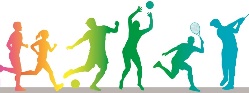 Break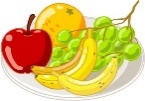 EnglishPoetry Comprehension 1 Press right click here and press ‘Open Hyperlink’BreakMathsDevelop Strategies to Solve Problems 1Press right click here and press ‘Open Hyperlink’Lunch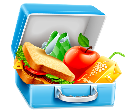 Online Safety Transition 2Make sure you have completed Session 1 from last week firstSpeak to a grown-up first so they know you are doing this (Grown-ups, ‘Play, Like, Share’ is a child-friendly set of animated learning videos)Go to the Year 4 Transition page here.Watch Film 3 of Play, Like, Share and complete the remaining activities in the online workbook and design your poster to encourage people to be safe, responsible and sensible online.BreakReading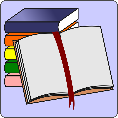 TuesdayFitness/Well-Being ActivityBreakEnglishPoetry Comprehension 2 Press right click here and press ‘Open Hyperlink’BreakMathsDevelop Strategies to Solve Problems 2Press right click here and press ‘Open Hyperlink’LunchYear 4 Grid Activity (Transition)ArtDraw a large outline of your head and fill it with pictures of the things that you like.BreakReadingWednesdayFitness/Well-Being ActivityBreakEnglishIdentify FeaturesPress right click here and press ‘Open Hyperlink’BreakMathsDevelop Strategies to Solve Problems 3Press right click here and press ‘Open Hyperlink’LunchPSHE/Transition ActivityGo to the Year 4 Transition Page by clicking here.Complete the Map your Changes activity to help you think about what important changes are going to be happening for you. BreakReadingThursdayFitness/Well-Being ActivityBreakEnglishSPAGDashes and EllipsesPress right click here and press ‘Open Hyperlink’BreakMathsDevelop Strategies to Solve Problems 4Press right click here and press ‘Open Hyperlink’LunchYear 4 Grid Activity (Transition)Soar into your new year group: Draw a rocket or a balloon or learn how to make a paper airplane and fill it with your hopes and dreams for your new year.BreakReadingFridayFitness/Well-Being ActivityBreakEnglishApply the features of PoetryPress right click here and press ‘Open Hyperlink’BreakMathsDevelop Strategies to Solve Problems 5Press right click here and press ‘Open Hyperlink’LunchComputing Session 2Can you create the rest of the levels of a bee-themed game on Purple Mash using ‘2DIY3D’ (the Purple Mash game creation program)?BreakReading